Петренкова Юлия АндреевнаРЕЗЮМЕсоискателя на должность«Дизайнер»Личные данные: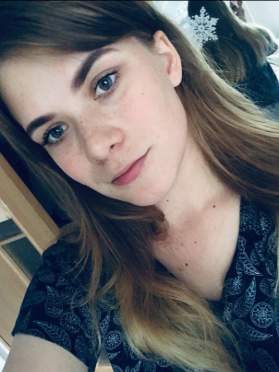 Адрес: г. Комсомольск-на-Амуре, улица Красногвардейская 24, кв.51Контактные данные: 8-924-264-51-15E-mail: julyaturner@gmail.comСведения о себеДата рождения: 13 июня 1998 г.Семейное положение: не замужемЛичные качества: ответственность, коммуникабельность, инициативность, самостоятельность, адаптивность, пунктуальность, стрессоустойчивость.Опыт работы:ИП Ермишкина оператор-фактуровщик  с 01.07.2016 г. по 01.12.2016 г.ООО «ФРЕШ25» продавец-консультант                                с 02.12.2016 г. По 05.07.2016 г.«ФОТОШТАБ» дизайнер-фотограф с 08.07.2018 г. по 01.11.2018 г.Образование:КГБ ПОУ «Комсомольский-на-Амуре колледж технологий и сервиса»Специальность: Дизайн (по отраслям)Профессиональные навыки: Я знаю: основы композиции и цветоведения, закономерности визуального восприятия;Я умею: работать с программами: Adobe Photoshop, Corel Draw, PaintToolSai, 1C:Предприятие, MS Office Word, MS Office Point, MS Office ExcelТехнические навыки:Опытный пользователь Adobe Photoshop, Corel Draw, PaintToolSai, MS Office Word, MS Office Point, MS Office Excel, Интернет ресурс. Опыт работы с оборудование: ПК, копировальные аппараты, сканеры, принтеры, плоттер, брошюратор, ламинатор, фотоаппарат.Дополнительные сведения о себе:легко разрешаю конфликтные ситуации с самыми требовательными клиентами;готов к обучению в ходе работы, регулярно хожу на семинары, лекции.